נספחים לפעולה מס' 2:נספח 2.1 
שאלון עמדות ביחס להתעללות בבעלי חייםבאיזו מידה אתם מסכימים עם האמירות הבאות. 
עבור כל מרואיין כתבו בעמודה אחת:1 – לא מסכים2 – אין לי דעה בנושא3 – מסכים מאודנספח 2.2 
כתבות מהעיתונות על פגיעה בבעלי חיים (בעמ' הבא) 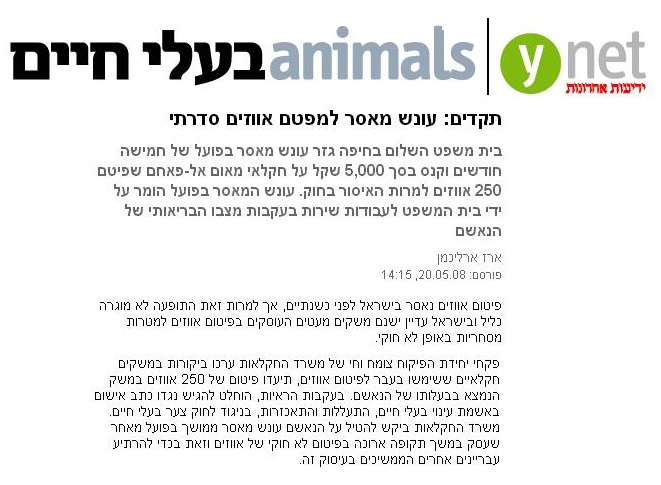 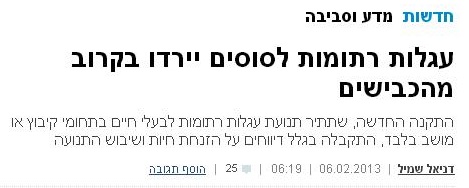 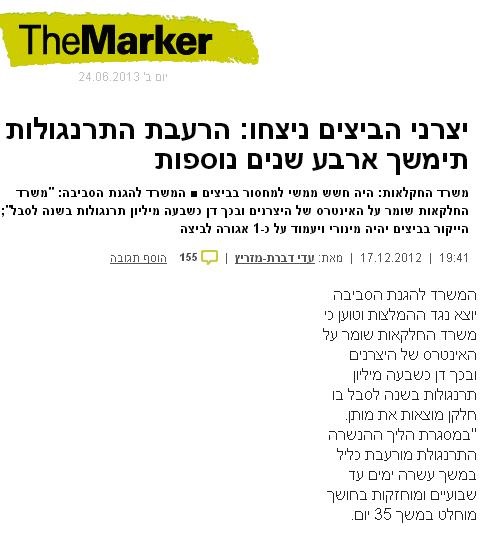 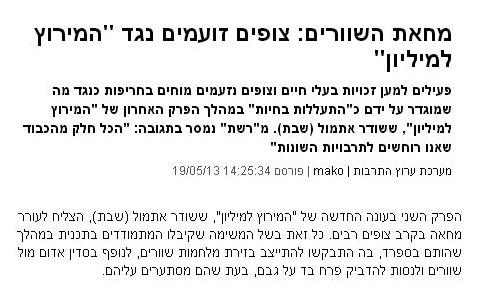 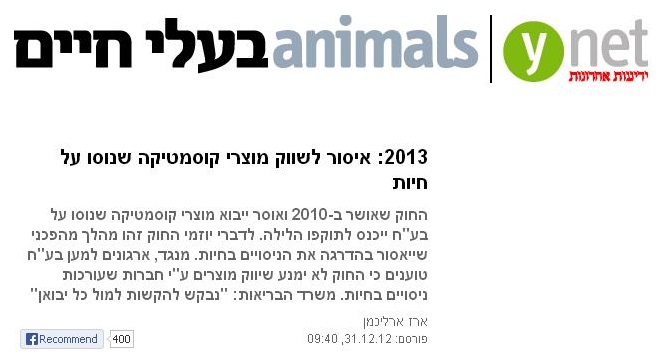 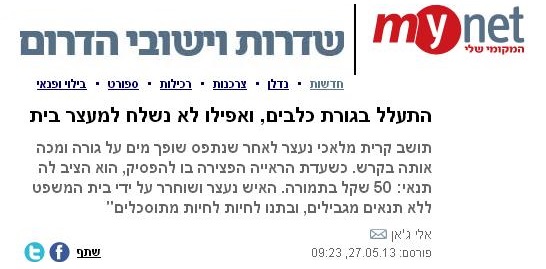 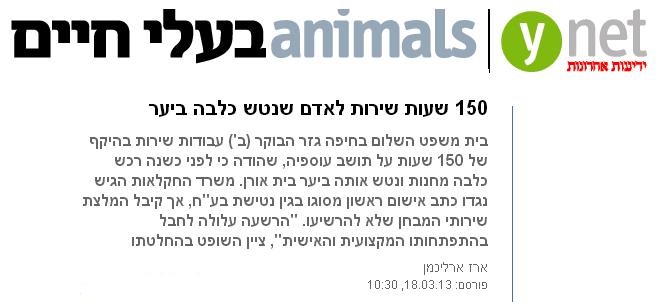 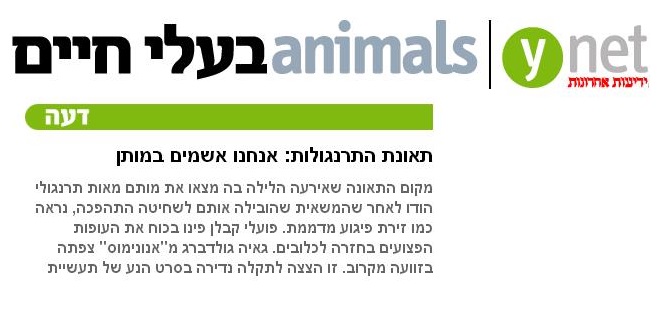 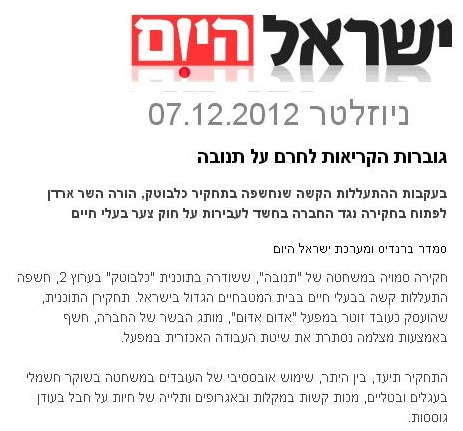 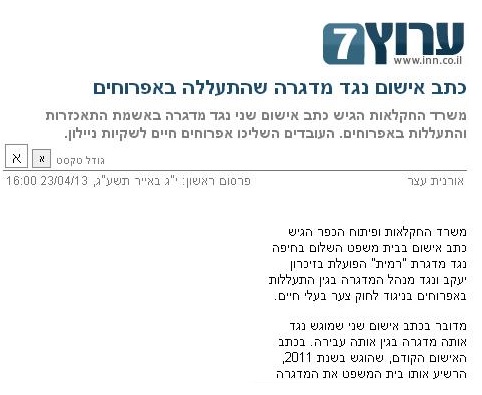 נספח 2.3 
למדריך: הסדר הנכון של הכתבות, לפי כמות בע"ח שנפגעים 
לפעילות ג'- "מה ההבדל בין פגיעה פרטית ופגיעה תעשייתית" 

(בסוגריים- תשובות על השאלות הנוספות)מלחמות שוורים (אסור. הסיבה להתעללות – כלכלי - מכירת כרטיסים. אין בארץ בכלל) סוסים וחמורים עם עגלה (הסיבה להתעללות – כלכלי - הובלת סחורות למכירה. אסור בתוך ערים, מותר רק במושבים - כמה מאות ברחבי הארץ) התעללות בכלבה (הסיבה להתעללות – סדיסטי – "בשביל הכיף", או בשביל נקמה. אסור. כ30,000 מקרים בשנה בארץ) נטישת כלבה (אסור. הסיבה לנטישה משתנה ממקרה למקרה. כ50,000 מקרים בשנה בארץ)יבוא מוצרי קוסמטיקה שנוסו על בעלי חיים (אסור. הסיבה להתעללות – כלכלי - מכירת מוצרי קוסמטיקה. יש אפשרות לשים את הכתבה כאן בדירוג כי אלה מוצרים שנמכרים הרבה בישראל, ובלתי אפשרי לחשב כמה בעלי חיים נפגעים בתהליך הייצור שלהם כל שנה. אפשרות אחרת- לדרג את הכתבה בסוף, כי בישראל לא מתקיימים ניסויים בתחום הקוסמטיקה,  אז בעצם בארץ ההתעללות לא מתקיימת)התעללות בעגלים בבית המטבחיים (ההתעללות שנחשפה אסורה בעקרון, אבל לא אוכפים את החוק. הסיבה להתעללות – כלכלית - מכירת בשר. כחצי מליון עגלים נשחטים בישראל בשנה וכולם עוברים התעללות בבתי המטבחיים)פיטום אווזים (אסור. הסיבה להתעללות – כלכלית - מכירת כבד אווז. 800 אלף אווזים פוטמו בישראל לפני שהפיטום נאסר. כיום אין פיטום בישראל, לכן ניתן גם למקם את הכתבה הזו ראשונה)(מקום 8 ו-9 בתיקו):הרג אפרוחים (הסיבה להתעללות – כלכלי - מכירת ביצים. אסור בשיטה הזו, מותר להרוג אפרוחים בשיטות אחרות. 4 וחצי מליון אפרוחים זכרים מומתים במדגרות של תעשיית הביצים בשנה בישראל, חלק בשיטות אחרות מאלה המופיעות בכתבה)הרעבת תרנגולות בתעשיית הביצים (הסיבה להתעללות – כלכלית - מכירת ביצים. ב2015 שיטה זו עדיין מותרת – מדובר ב- 4 וחצי מיליון תרנגולות בשנה)הובלה של תרנגולים (מותר ע"פ חוק. הסיבה להתעללות – כלכלית - מכירת בשר. 230 מליון תרנגולים מובלים לשחיטה בישראל בשנה, לא כולם עוברים תאונה כמו בכתבה כמובן, אבל כולם סובלים מתנאי הובלה קשים ופציעה במהלכה)נספח 2.4כרטיסי סיטואציות למשחק תפקדידיםנספח 2.5 – 
למדריך: כרטיסי פתרונות אפשריים לסיטואציותמספר מרואיין:12345678910אני נגד כל צורה של התעללות בבעלי חייםאני חושב שצריך להעניש בחומרה אנשים שמתעללים בבעלי חייםאני חושב שיש הרבה התעללות בארץ 
ומי שמתעלל לא נענש כמו שצריךאני לא משתתף ולא תורם לשום התעללות בבעלי חיים וגם אף פעם לא אשתתףאני חושב שלבעלי חיים מגיעות זכויות 
(אם אתם לא בטוחים למה הכוונה ב"זכויות"- ענו לפי מה שנראה לכם (: )